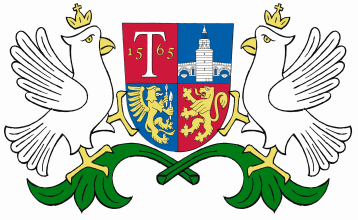 ОБЩИНА     ТРЯВНА     О Б Я В Л Е Н И ЕОбщина Трявна  уведомява , че със Заповед № 405/13.08.2018 г. на Кмета на община Трявна е допуснато изработване по служебен път на ПУП  за ЧИ на ЗРП  за  УПИ І – озеленяване и УПИ ІІ – за обществено обслужване, кв. 61  по плана на гр. Трявна, с цел проектиране на нова улица с нови о.т. 531а-531б-531в-531г-531д-531е. 